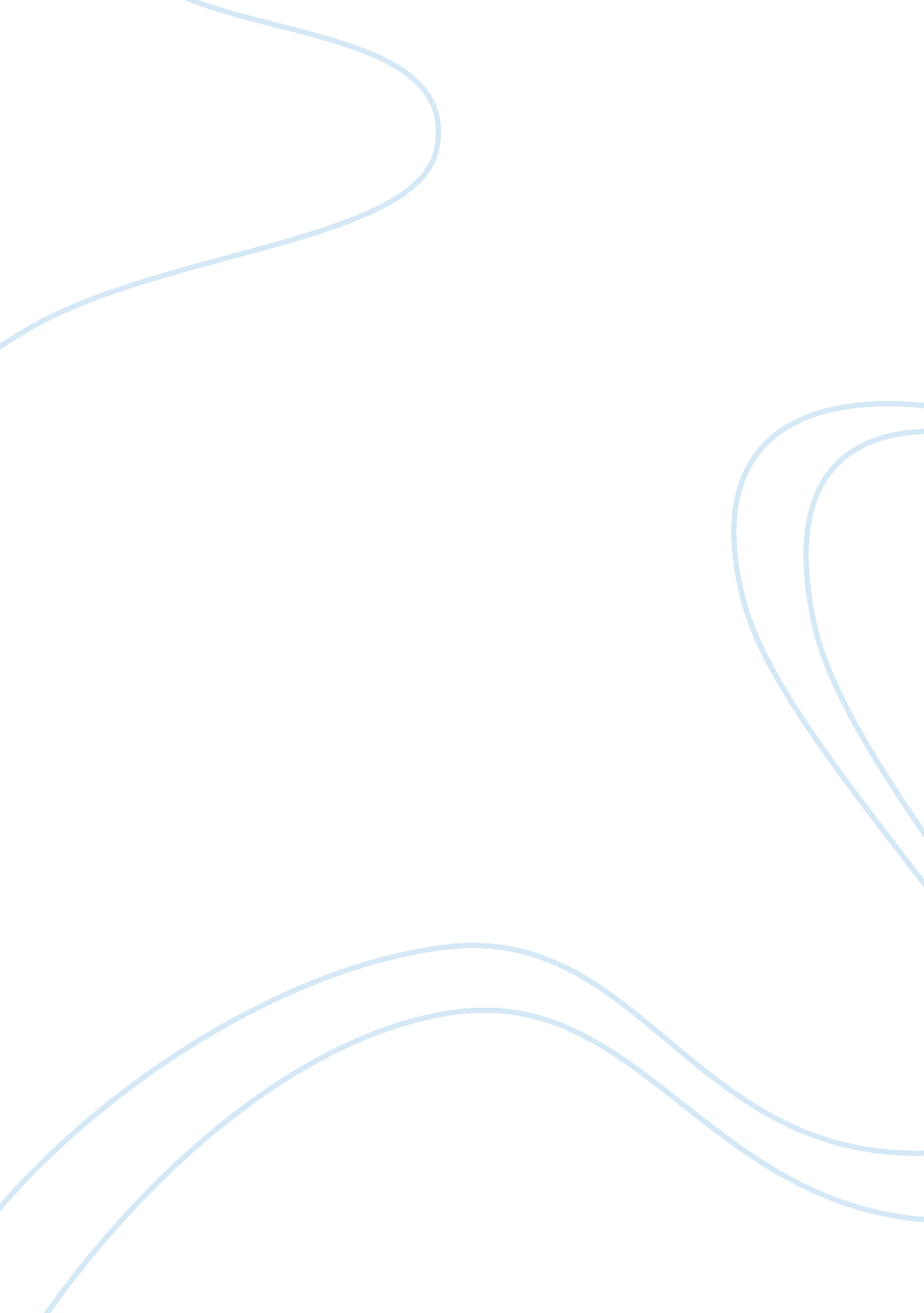 Intelligence collectionLaw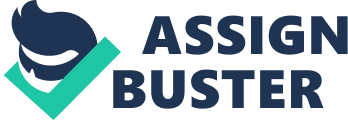 Law Intelligence Collection The main objective of COMINT material collection falls under the effort of the Master BAA in order to create new processing capabilities, as well as new technologies in signals exploitation. The primary concern of the effort is to support the Intelligence, Surveillance and Reconnaissance (ISR) mission, defend and protect the blue coalition forces, oversee the computer and intelligence applications, and also support the war fighter awareness of the battle space awareness. 
When using IMINT method of material collection, there is an assessment and analysis that is done on literal and non-literal specific biases. When done in literal collection, translators have to be relied on and for non-literal; the material collection has to rely on the processor or the exploiter’s judgment which is considered to be accurate. Sometimes customers may receive and act on raw literal collection and this is so because they can readily get hold of it any moment. There is an advantage here because these people are not trained analysts. What helps them see is the functional view where they realize they might be able to give input and give minimal challenge the collection material. 
Various complaints concerning the NRO claimed that the NRO was unwilling to donate funds in order to fund programs fully. Fitzgerald claimed and argued that the 1995 funding crisis results were lack of a margin and the certainty of some cost overruns that were presented to the NRO with a reality of having difficulties to fund selected programs fully. The other view was that the NRO had their lost budget autonomy. They argued that whenever a given program exceeded the funding limits, they were forced to go back to Congress and obtain permission that would see them move money from another program in the NRO in order to fix the problem. 
REFERENCES 
Todd, M & Rollins, R. (2011). Information and Intelligence(including terrorism) Fusion Centers. New York. Nova Science Publishers Inc. U. S. A 